ZaalhockeyHieronder zullen de regels van de zaal worden beschreven die anders zijn dan de regels van het veldhockey. VeldHet veld ziet er anders uit. Je hebt twee helften zonder een extra ‘23-meter lijn’, wel met een middenlijn. Op de zijlijnen liggen balken waar je tegenaan mag spelen. Veder is er niks anders dan het veld.BeginslagDe beginslag wordt op dezelfde manier genomen als altijd.Bal buiten het veldZijlijn  Als de bal over de balk heen gaat, dan moet de bal in het veld genomen worden op 1m van de zijbalk af. Als hierdoor de bal in de cirkel genomen zou worden moet deze naar achter (richting je eigen goal) gelegd worden op minimaal 3m van de cirkellijn af.Achterlijn Door de aanvaller/onopzettelijk door de verdediger  De bal wordt uitgeslagen door de verdedigende partij ter hoogte van de cirkelrand. (er is dus geen corner)Opzettelijk door de verdedigende partij  StrafcornerSpelen van de balIn de zaal is het alleen toegestaan om te pushen. Slaan en flatsen mag dus niet.Hoge balDe bal mag niet hoog worden gespeeld. Tenzij het een schot op goal is. De keeper (of verdediger op de doellijn) mag de bal hoog aannemen zonder deze te spelen en direct naar de grond te duwen. Als hierdoor gevaarlijk spel ontstaat, moet er een strafcorner gegeven worden.StrafcornerWordt gegeven voor:Overtreding in de cirkel waar niet een doelpunt door voorkomen wordtOpzettelijke overtreding in de cirkel op een aanvaller die niet de bal nog een kans heeft om de bal te spelenVoor een opzettelijke overtreding op eigen helft, maar niet in de cirkelTegen het team dat verkeerd wisselt (wissel te vroeg erin, echt streng hierop zijn)Wanneer de bal komt vast te zitten in de kleding van een (doel)verdedigeroor het opzettelijk over de achterlijn spelenNemen van de SC:Bal moet minimaal 6m van de doelpaal afliggenEr mogen 5 spelers uitlopen maar moeten zich aan de andere kant van het goal opstellen dan waar de bal genomen wordt.Of ze moeten ze achter de middenlijn plaats nemenVrije pushMoet minimaal 3m (ipv 5m) van de tegenstander zijn cirkel liggenTegenstander minimaal 3m afstandDe vrije pushl op de helft van de tegenstander mag niet direct de cirkel in maar moet 3m rollen en dan aangeraakt worden. Tenzij de bal via de zijbalk gespeeld wordt dan hoeft hij niet nog een keer aangeraakt te worden.Bij een overtreding in de cirkel door de aanvaller, mag de bal overal in de cirkel genomen worden of evenwijdig aan de achterlijn naar kopcirkel gelegd worden. (afbeelding kruis=plaats van overtreding, groen=plaats van plek van vrije push nemen.)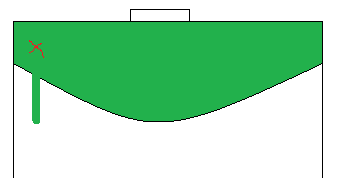 KaartenEr verandert hier niet veel behalve dat de tijdstraf bij een gele kaart 2 of 5 minuten is ipv 5 of 10 minutenOverig(uit de briefing)Gebruik van lichaam en stick· De briefing rond het bestraffen van het 'door de man spelen' is anders dan de afgelopen jaren. Wij vinden dat er te snel wordt gefloten voor een overtreding van de aanvaller. Het feit dat een tegenstander zijn stick op de grond legt betekent niet dat elke pass in die richting is geblokkeerd. Slechts een harde pass van dichtbij (minder dan 3 meter) die bewust door een tegenstander heen wordt gespeeld die zijn stick al op de grond heeft is verboden en moet worden afgefloten. Dit kan leiden tot blessures. Belangrijk is hier te begrijpen wat de intentie van de speler is. Criteria zijn dus: gevaar, opzet en de afstand tot de tegenstander. Omdat er dus duidelijk sprake moet zijn van opzet, hoort er naast de spelstraf bij de eerste keer ook een groene kaart. Bij herhaling volgt daarna direct geel. Wordt aan bovengenoemde criteria niet voldaan is er geen sprake van een overtreding; dus niet elke bal richting een lage stick affluiten, alleen de bewuste harde bal van dichtbij.· Duidelijk moet zijn dat de stick al op de grond ligt alvorens de bal wordt gespeeld. Als de speler zijn stick pas op de grond legt nadat de bal is gespeeld, kan dit nog steeds veel pijn doen maar is geen sprake van een overtreding.· Een verdediger die duidelijk met zijn stick en/of lichaam een pass of looplijn bij de balk “dichtzet” moet worden beschermd als een aanvaller de bal hier doorheen wil te spelen. De aanvaller zal een andere weg moeten kiezen, want de weg langs de balk is door de verdediger reglementair afgesloten.Toevoeging 2012-2013Het eigen doelpunt zoals bij het veldhockey is, is niet van kracht bij de zaalhockey.